Table S1 : Patient Criteria AssignmentTable S2 : 2x2 diagnostic testsTable S3 : Diagnostic properties of the Most-Recent criteria, and the pooled estimates. *Cross-hair estimates (see Figure S1).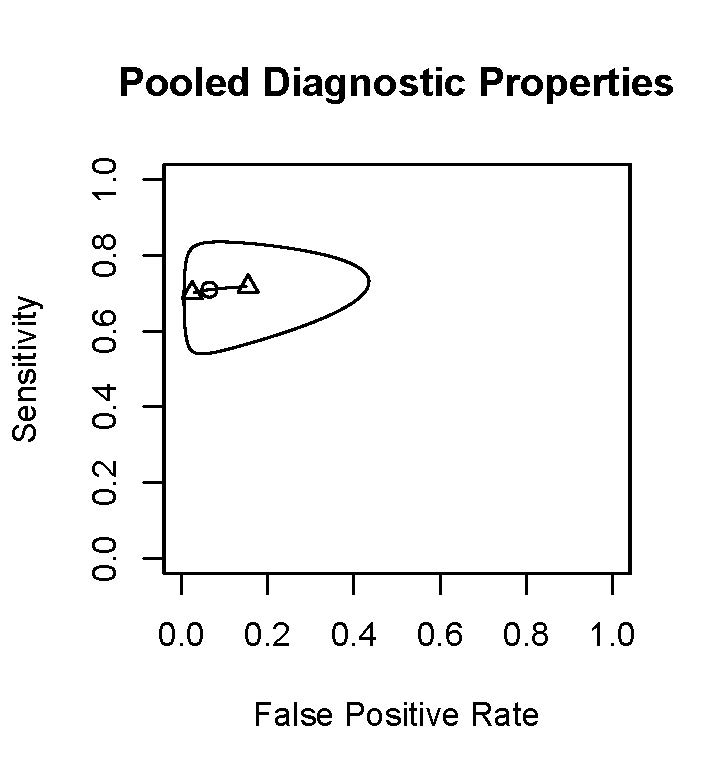 Figure S1 : Pooled diagnostic properties and 95% confidence intervals for sensitivity and false positive ratio (1-specificity) as a function of each other.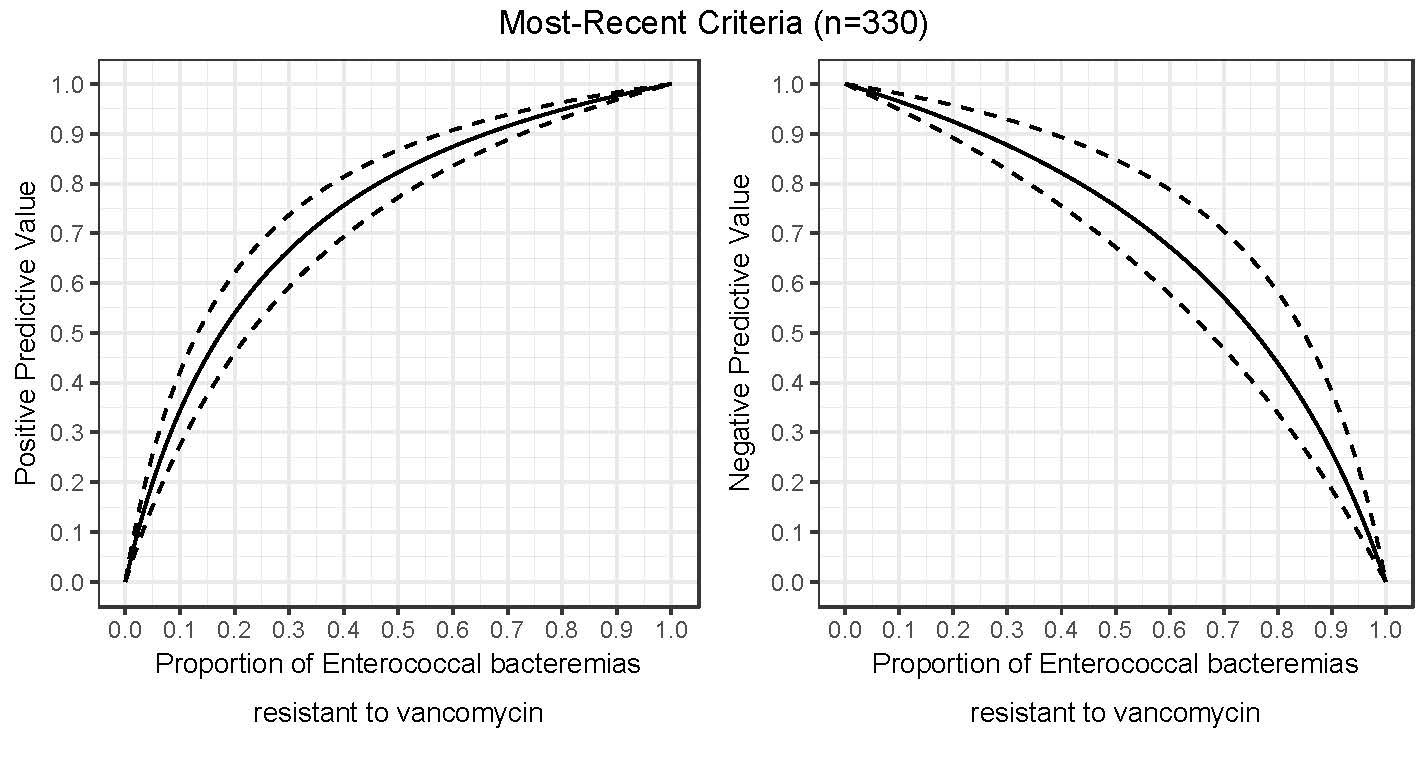 Figure S2 : Most-Recent criteria diagnostic properties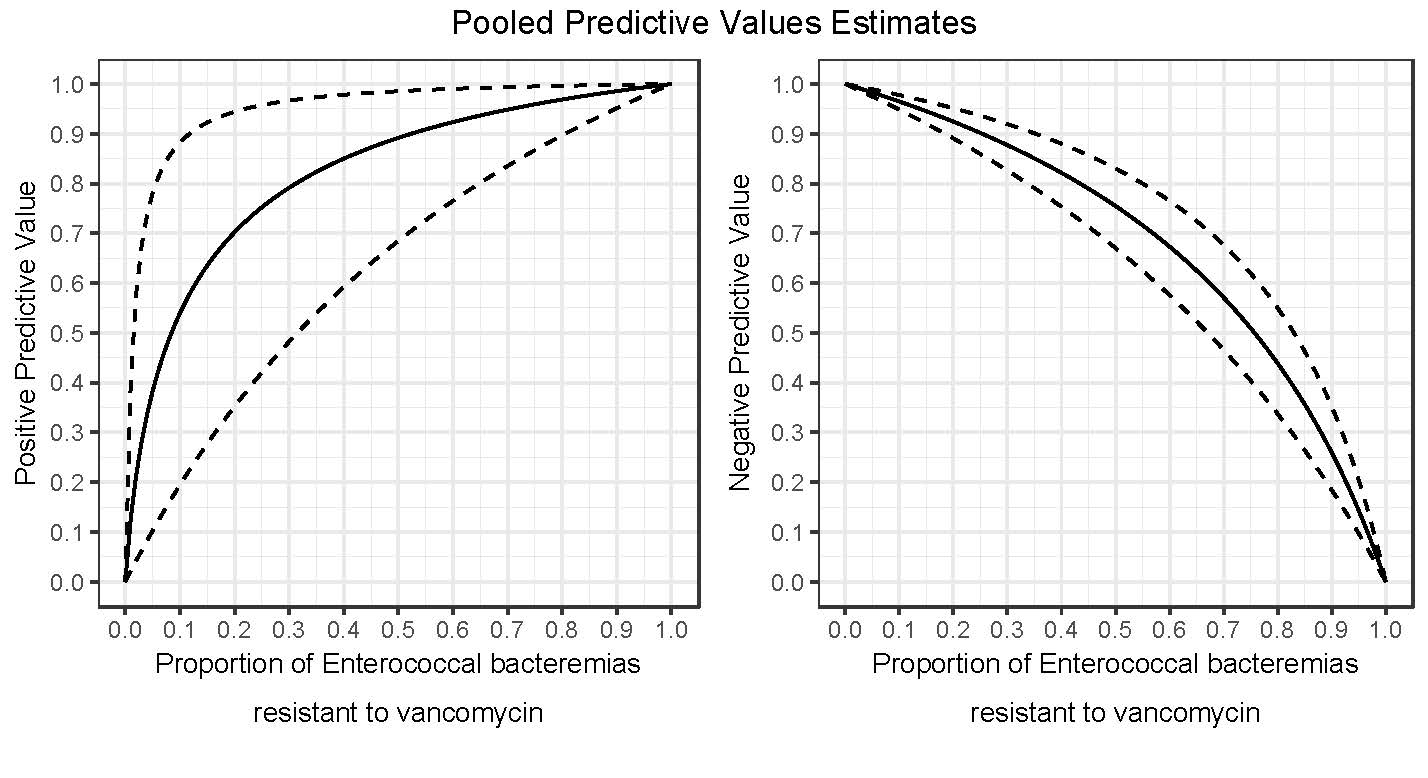 Figure S3 : Pooled criteria diagnostic properties.References1.	Brasg I, Elligsen M, MacFadden D, Daneman N. 2017. Predictive utility of swab screening for vancomycin-resistant Enterococcus in selection of empiric antibiotics for Enterococcus sterile-site infections: a retrospective cohort study. CMAJ Open 5:E632-e637.CriteriaPatient Criteria AssignmentPatient Criteria AssignmentPatient Criteria AssignmentCriteriaPositive if :Negative if :Excluded from analysis if :Most-Recent CriteriaLast available VRE swab before blood culture is positiveLast available VRE swab before blood culture is negativeNo VRE swab result available at any timeMost-Recent CriteriaMost-Recent CriteriaMost-Recent CriteriaVRE Screen +VRE Screen -VRE in Blood Culture3313No VRE in Blood Culture44240Data Extracted from Brasg et al(1)Data Extracted from Brasg et al(1)Data Extracted from Brasg et al(1)VRE Screen +VRE Screen -VRE in Sterile Culture73No VRE in Sterile Culture12466Test PropertyMost-Recent Criteria(N=330)Pooled Estimates (N=818)Sensitivity (95% CI)71.7 (56.5, 84.0)70.9 (57.6, 81.4)*Specificity (95% CI)84.5 (79.8, 88.5)93.5 (67.7, 99.0)*LR+  (95% CI)4.73 (3.40, 6.53)16.6 (2.17, 67.6)LR-  (95% CI)0.332 (0.180, 0.487)0.329 (0.205, 0.491)VRE proportion below which NPV > 90%26.0 (18.6, 38.2)26.0 (18.4, 35.2)VRE proportion below which NPV > 95%14.4 (9.76, 22.6)14.3 (9.68, 20.5)